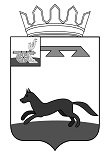 АДМИНИСТРАЦИЯ  МУНИЦИПАЛЬНОГО ОБРАЗОВАНИЯ«ХИСЛАВИЧСКИЙ РАЙОН» СМОЛЕНСКОЙ  ОБЛАСТИП О С Т А Н О В Л Е Н И Еот 07 июня 2022 г. № 197О внесении изменений в Порядок и условия приватизации муниципального имущества на территории муниципального образования «Хиславичский район» Смоленской областиВ целях приведения в соответствие с действующим законодательством Порядка и условий приватизации муниципального имущества на территории муниципального образования «Хиславичский район» Смоленской области», Администрация муниципального образования «Хиславичский район» Смоленской области  п о с т а н о в л я е т:1. Внести в Порядок и условия приватизации муниципального имущества на территории муниципального образования «Хиславичский район» Смоленской области (далее - Порядок), утвержденный  постановлением Администрации  муниципального образования «Хиславичский район» Смоленской области от 26.09.2007 № 244 (в ред.  постановлением Администрации  муниципального образования «Хиславичский район» Смоленской области от 02.03.2017 № 094) следующие изменения: 1.1. Пункт 2.1. Порядка изложить в новой редакции:«2.1. Покупателями государственного и муниципального имущества могут быть любые физические и юридические лица, за исключением юридических лиц, местом регистрации которых является государство или территория, включенные в утверждаемый Министерством финансов Российской Федерации перечень государств и территорий, предоставляющих льготный налоговый режим налогообложения и (или) не предусматривающих раскрытия и предоставления информации при проведении финансовых операций (офшорные зоны), и которые не осуществляют раскрытие и предоставление информации о своих выгодоприобретателях, бенефициарных владельцах и контролирующих лицах в порядке, установленном Правительством Российской Федерации.»1.2. Пункт 4.1. Порядка изложить в новой редакции:«4.1. Начальная цена подлежащего приватизации государственного и муниципального имущества устанавливается в случаях, предусмотренных Федеральным законом от 21.12.2001 № 178-ФЗ «О приватизации государственного и муниципального имущества», в соответствии с законодательством Российской Федерации, регулирующим оценочную деятельность, при условии, что со дня составления отчета об оценке объекта оценки до дня размещения на официальном сайте в сети «Интернет» информационного сообщения о продаже государственного или муниципального имущества  прошло не более чем шесть месяцев». 1.3. Пункт 15 Порядка изложить в новой редакции:«15. Оплата недвижимого имущества, находящегося в государственной или в муниципальной собственности и приобретаемого субъектами малого и среднего предпринимательства при реализации преимущественного права на приобретение арендуемого имущества, осуществляется единовременно или в рассрочку посредством ежемесячных или ежеквартальных выплат в равных долях. Срок рассрочки оплаты такого имущества при реализации преимущественного права на его приобретение устанавливается соответственно нормативным правовым актом Правительства Российской Федерации, законом субъекта Российской Федерации, муниципальным правовым актом, но не должен составлять менее пяти лет».1.4. В пункте 15.1. Порядка добавить после слов «арендуемое имущество» фразу «на день подачи заявления», а также после слов «договорами аренды такого имущества» словами «за исключением случая, предусмотренного частью 2.1. статьи 9 настоящего Федерального закона».1.5. В пункте 15.2.2. Порядка включить после фразы «а также получило» слова «в соответствии с законодательством Российской Федерации».2. Разместить данное постановление в сети Интернет на официальном сайте Администрации муниципального образования «Хиславичский район» Смоленской области.И.п. Главы муниципального образования «Хиславичский  район» Смоленской области                                                                                                                 В.И. ЗлатаревВизирование правового актаВизы: О.В. Куцабина                                   ________________            «07»  июня 2022 г.Визы:Т. В. Ущеко                                        ________________            «07»  июня 2022 г.Отп. 1 экз. – в делоИсп. А. В. Буренкова«07»  июня 2022 г.Тел. 2-11-00